23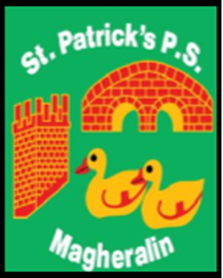 23rd May 2022Dear Parent / GuardianMagheralin Community Association has obtained a cross community grant in relation to the upcoming Platinum Jubilee, from ABC Council. The funding gained has been shared among the local community primary schools.On Tuesday 31st May, we intend to hold a ‘Tea Party’ in school. We are hoping that this is a fun day with face painting, outside games, a visit from C&J Animals and some cake and buns!We are asking the school kitchens to provide us with a ‘Happy Meal’ style dinner, as they did at Christmas time. We would hope that as many children as possible would take dinner on this day and we hope, weather permitting, to eat outside.We ask that you book this meal as soon as possible to allow school kitchens to be prepared in advance.Children may wear their own clothes and bring a picnic blanket to school on the day.Please advise your child’s class teacher, if you do not wish to have your child’s face painted.Yours sincerely Mrs M. McGrathPrincipal